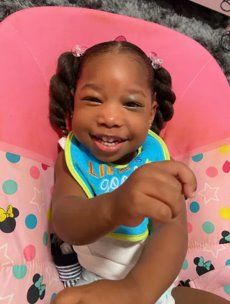 My One Page Profile           Neema      